			Province of the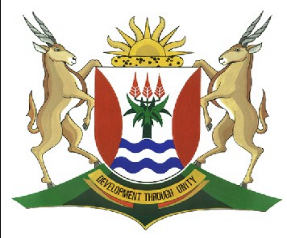 			EASTERN CAPE			EDUCATIONDIRECTORATE SENIOR CURRICULUM MANAGEMENT (SEN-FET)HOME SCHOOLING SELF-STUDY WORKSHEETSUMMARY WRITINGPoints to note:Summarise means reduce larger selections of a text or of information to few essential words. Essential words can be key ideas / the main points that are worth noting and remembering.Read the text given for a summary.Find the most relevant information and produce it in another format (shortened).Underline the main ideas, using a lid pencilStrip away the extra words as well as examples / unnecessary information.Focus on the heart of the matter (what the question needs you to identify).Substitute certain words or phrases with yours, without changing the original meaning.Count your words honestly and accurately.Your school has started a project on gardening. You have been selected to give tips on How to start a productive vegetable garden.   INSTRUCTIONS: List SEVEN points in full sentences using approximately 70 words. Number your sentences from 1 to 7. Write only ONE point per sentence. Use your OWN words as far as possible. Indicate the total number of words you have used in brackets at the end of your summary.  [10]
                                 Province of theEASTERN CAPEEDUCATIONDIRECTORATE SENIOR CURRICULUM MANAGEMENT (SEN-FET)HOME SCHOOLING SELF-STUDY WORKSHEET ANSWER SHEETHOW TO START A PRODUCTIVE VEGETABLE GARDEN1.2.3.4.5.6.7[……words]SUBJECTENGLISH FALGRADE12DATE31/03/2020TOPICSUMMARYTERM 1 REVISION(Please tick)√TERM 2 CONTENT(Please tick)TIME ALLOCATION40 MINUTESTIPS TO KEEP HEALTHY1.  WASH YOUR HANDS thoroughly with soap and water for at least 20 seconds.  Alternatively, use hand sanitizer with an alcohol content of at least 60%.2.  PRACTISE SOCIAL DISTANCING – keep a distance of 1m away from other people.3.  PRACTISE GOOD RESPIRATORY HYGIENE:  cough or sneeze into your elbow or tissue and dispose of the tissue immediately after use.4.  TRY NOT TO TOUCH YOUR FACE.  The virus can be transferred from your hands to your nose, mouth and eyes. It can then enter your body and make you sick. 5.  STAY AT HOME. TIPS TO KEEP HEALTHY1.  WASH YOUR HANDS thoroughly with soap and water for at least 20 seconds.  Alternatively, use hand sanitizer with an alcohol content of at least 60%.2.  PRACTISE SOCIAL DISTANCING – keep a distance of 1m away from other people.3.  PRACTISE GOOD RESPIRATORY HYGIENE:  cough or sneeze into your elbow or tissue and dispose of the tissue immediately after use.4.  TRY NOT TO TOUCH YOUR FACE.  The virus can be transferred from your hands to your nose, mouth and eyes. It can then enter your body and make you sick. 5.  STAY AT HOME. TIPS TO KEEP HEALTHY1.  WASH YOUR HANDS thoroughly with soap and water for at least 20 seconds.  Alternatively, use hand sanitizer with an alcohol content of at least 60%.2.  PRACTISE SOCIAL DISTANCING – keep a distance of 1m away from other people.3.  PRACTISE GOOD RESPIRATORY HYGIENE:  cough or sneeze into your elbow or tissue and dispose of the tissue immediately after use.4.  TRY NOT TO TOUCH YOUR FACE.  The virus can be transferred from your hands to your nose, mouth and eyes. It can then enter your body and make you sick. 5.  STAY AT HOME. TIPS TO KEEP HEALTHY1.  WASH YOUR HANDS thoroughly with soap and water for at least 20 seconds.  Alternatively, use hand sanitizer with an alcohol content of at least 60%.2.  PRACTISE SOCIAL DISTANCING – keep a distance of 1m away from other people.3.  PRACTISE GOOD RESPIRATORY HYGIENE:  cough or sneeze into your elbow or tissue and dispose of the tissue immediately after use.4.  TRY NOT TO TOUCH YOUR FACE.  The virus can be transferred from your hands to your nose, mouth and eyes. It can then enter your body and make you sick. 5.  STAY AT HOME. INSTRUCTIONSRead the notes given and then proceed to the question given on Summary.TIPS TO KEEP HEALTHY1.  WASH YOUR HANDS thoroughly with soap and water for at least 20 seconds.  Alternatively, use hand sanitizer with an alcohol content of at least 60%.2.  PRACTISE SOCIAL DISTANCING – keep a distance of 1m away from other people.3.  PRACTISE GOOD RESPIRATORY HYGIENE:  cough or sneeze into your elbow or tissue and dispose of the tissue immediately after use.4.  TRY NOT TO TOUCH YOUR FACE.  The virus can be transferred from your hands to your nose, mouth and eyes. It can then enter your body and make you sick. 5.  STAY AT HOME. TIPS TO KEEP HEALTHY1.  WASH YOUR HANDS thoroughly with soap and water for at least 20 seconds.  Alternatively, use hand sanitizer with an alcohol content of at least 60%.2.  PRACTISE SOCIAL DISTANCING – keep a distance of 1m away from other people.3.  PRACTISE GOOD RESPIRATORY HYGIENE:  cough or sneeze into your elbow or tissue and dispose of the tissue immediately after use.4.  TRY NOT TO TOUCH YOUR FACE.  The virus can be transferred from your hands to your nose, mouth and eyes. It can then enter your body and make you sick. 5.  STAY AT HOME. TIPS TO KEEP HEALTHY1.  WASH YOUR HANDS thoroughly with soap and water for at least 20 seconds.  Alternatively, use hand sanitizer with an alcohol content of at least 60%.2.  PRACTISE SOCIAL DISTANCING – keep a distance of 1m away from other people.3.  PRACTISE GOOD RESPIRATORY HYGIENE:  cough or sneeze into your elbow or tissue and dispose of the tissue immediately after use.4.  TRY NOT TO TOUCH YOUR FACE.  The virus can be transferred from your hands to your nose, mouth and eyes. It can then enter your body and make you sick. 5.  STAY AT HOME. TIPS TO KEEP HEALTHY1.  WASH YOUR HANDS thoroughly with soap and water for at least 20 seconds.  Alternatively, use hand sanitizer with an alcohol content of at least 60%.2.  PRACTISE SOCIAL DISTANCING – keep a distance of 1m away from other people.3.  PRACTISE GOOD RESPIRATORY HYGIENE:  cough or sneeze into your elbow or tissue and dispose of the tissue immediately after use.4.  TRY NOT TO TOUCH YOUR FACE.  The virus can be transferred from your hands to your nose, mouth and eyes. It can then enter your body and make you sick. 5.  STAY AT HOME.  	Steps to Growing a Productive Vegetable Garden 	 Growing vegetables is not all that different from other types of gardening.  Successful vegetable gardening is about consistency – making sure growing conditions are properly maintained for the entire growing season. These steps will help you enjoy the bounty of a productive vegetable garden. Choose locally adapted varieties. Not all vegetable varieties grow well in all areas. Ask your local nursery or cooperative extension office which varieties are best for where you live. Plant at the right time of year. Seed packets generally state the proper time to plant. In some areas planting windows are very narrow and you must hit them fairly precisely for a bountiful harvest.  Prepare the soil properly before planting. Work in generous amounts of organic matter such as compost or composted manure. If you do not use composted manure, which already contains nitrogen, also work in a complete fertilizer. Plant properly. Sow seeds at the proper depth and space, following directions on seed packets. Vegetables planted too closely together will produce poorly. Water consistently. Maintain even soil moisture so that plants do not dry out, but do not over-water. Water deeply, then give the soil time to dry partially before watering again.  Fertilise regularly. Maintaining vigorous growth is very important with almost all vegetables. Most should be fed with a nitrogen fertilizer at least every 4 to 6 weeks. Eliminate weeds. Weeds compete with vegetables for water, nutrients and sunlight, thus reducing yields. Pull weeds by hand especially next to the plant roots. Adapted from Edible Gardening January,2014 SUBJECTENGLISH FALGRADE 12DATE28 /03 / 2020TOPICSUMMARYTERM 1 REVISION(Please tick)√TERM 2 CONTENT(Please tick)